INSTITUTO SUPERIOR “GENERAL SAN MARTIN” INGLESCURSILLO DE INGRESOAÑO 2017Profesora Violeta RomanuttiBIENVENIDOS y GRACIAS por compartir con nosotros esta nueva etapa. En los encuentros del área Inglés trabajaré para que logren sus objetivos y por sobre todo para que logren autonomía en el trabajo que realicen y un nunca satisfecho interés por saber y conocer más.Comenzaremos con un trabajo de vocabulario:	Encuentra la palabra que es diferente de las demás y no pertenece al grupo. Sigue el ejemplo.Ejemplo: travel / ashtray / journey / trip / cruise
(Todas las palabras tienen relación con los viajes excepto 'ashtray', que significa 'cenicero')Elige la mejor palabra que define cada imagen. Sigue el ejemplo.Ahora escucha y elige la mejor respuesta para cada situación. Qué entendemos cuando leemos en inglés? En este primer encuentro leeremos algunas frases en inglés e identificaremos sus significados.A)Unir las frases en inglés con sus respectivos significados:1- The place where the jeans live            a- Somos científicos2- Demonstrations are important             b- Es algo del pasado3- Just do it                                              c- Después de la playa4- The results are in the office                d- Salón de mujeres5- It is a thing of the past                        e- Ventanas 6- The animal is in a laboratory              f- Reservado de mujeres7- Juicy lips. Ultra gloss                         g- Los resultados están en la                                                                      oficina8- We are scientists                                 h- Parque de verano 9- They are interested in the results        g- Estoy comprometido con esta                                                                      causa10- After beach                                        h- Las demostraciones son                                                                      importantes11- Women lounge                                  i- 50% de descuento12- Summer park                                     j- Un plus antiedad13- I´m engaged to this cause                 k- Liquidación14- Beauty quick                                     l- Labios humectados. Ultra brillo 15- 50% off                                             m- El animal está en el laboratorio16- Sale                                                   n- Después de la playa 17- Anti-age plus                                    o- Belleza rápida18- Windows                                          p- Sólo hazloB) ¿Qué palabras te ayudaron a reconocer los significados en cada oración?……………  ....…………  ……….…..  ….………….  ………………………………  ……………  …………...  …………......   ………………...…………….  ……………  …………...  ……………..  ……………………………….  ……………  …………… ……………..  …………………C) Transcriba las palabras transparentes (connados) y provea otras  (diez) que usted conozca.………………………………………………………………………………………………………………………………………………………………………………………………………………………………………………………………………………………………………………………………D) La mayoría de las oraciones dadas tienen verbos, puede identificarlos y subrayarlos.E) Encierre en un círculo los sujetos de esos verbos.F) Lea y una  las mitades de los textos dados:The chef´s                                 a. in.Picasso started                          b. winner is . . . Applied                                     c. with the experts.Home                                        d. grow up.  And the                                     e. to the World.The kids                                    f. a happy life. Guidelines for                           g. suggestions.Check                                       h. painting it.Check                                        i. science10- Recover your hair                    j. out            11-From Argentina                        h.banking G) Transcriba cinco de las frases dadas en el ejercicio anterior y tradúzcalas.1……………………………………………………………………..………………………………………………………………………2……………………………………………………………………..……………………………………………………………………….3………………………………………………………………………………………………………………………………………………..4………………………………………………………………………………………………………………………………………………..5………………………………………………………………………………………………………………………………………………..H) En una de las frases del ejercicio F encontramos un “´s” que expresa posesión. ¿En cuál de ellas? ¿Puede traducir la frase completa?…………………………………………………………………..J) En otra de las frases del ejercicio F encontramos una invitación. ¿en cuál de ellas? Traduzca la frase completa.……………………………………………………………………………    I) La oración sobre Picasso tiene un verbo. Transcribalo. ¿Está en      Presente o pasado? Transcríbalo.                                …………………………………………………………………………….    J) La oración 12 tiene un verbo compuesto. ¿Qué palabras componen ese      Verbo? ¿Qué significado tiene?    …………………………………………………………………………….    J) ¿Qué frases en Inglés recuerdas? En grupo escribe las frases que  recuerdan de avisos publicitarios, manuales de instrucciones, canciones, etc.  (por lo menos tres)……………………………………………………………………….……………………………………………………………………….……………………………………………………………………….……………………………………………………………………….1. windsurfing / swimming / camping / fishing / sailing
2. businessman / accountant / liar / politician / lawyer 
3. lamp / receipt / armchair / desk / plant
4. salad / dry / tall / wet / short
5. warm / skirt / freezing / cool / boiling
6. his / my / their / we / our
7. peas / rice / omelette / glass / carrots 
8. usually / sometimes / sunny / never / always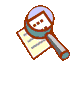 Ejemplo: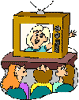 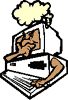 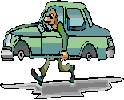 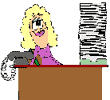 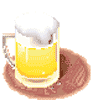 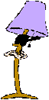 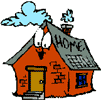 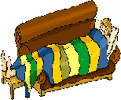 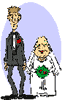 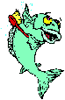 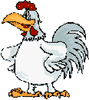 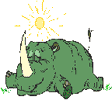 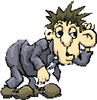 1. 
Bye! 
Excuse me. 
Hello. 
5 o'clock.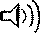 2. 
No, I not. 
Yes, I am. 
Yes, I do. 
No, thank you.3. 
My teacher is rich. 
Yes, I have two sisters. 
No, I'm not married. 
How much are they?4. 
Yes, I do. 
Yes, I speak. 
No, I doesn't. 
No, I'm not.5. 
Anything else? 
I'm Sandra. 
Very well, thank you. 
I'm a secretary. And you?.6. 
No, I don't drink. 
You're welcome. 
White or red?. 
Two sugars, please.7. 
I'm 37. 
I'm fine, thank you.
Yes, please. I like them old.
I have 23 years.8. 
Ham and cheese. 
It's six o'clock. 
Yes, of course. 
They're 5 euros.9. 
That's 25 dollars. 
Yes, of course sir. 
How much is it, please?.
I'll take it.10. 
Where am I? 
Thank you. 
And you are here. 
I'm fine, thank you.11. 
Over there, next to the tea. 
I'm sweet enough. 
Black please. 
No thanks, I'm Spanish.12. 
Medium, please. 
Nothing to drink, thank you. 
Yes please, it's lovely!. 
I like swimming